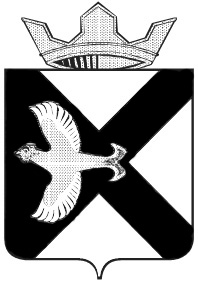 БОРОВСКАЯ ПОСЕЛКОВАЯ ДУМАРЕШЕНИЕ30 октября 2019 г.                                                                                             № 655рп. БоровскийТюменского муниципального районаВ соответствии с Федеральным законом от 25.12.2008 № 273-ФЗ                       «О противодействии коррупции», Федеральным законом от 17.07.2009                № 172-ФЗ «Об антикоррупционной экспертизе нормативных правовых актов и проектов нормативных правовых актов», Постановлением Правительства Российской Федерации от 26.02.2010 № 96 «Об антикоррупционной экспертизе нормативных правовых актов и проектов нормативных правовых актов», постановлением Правительства Тюменской области от 11.02.2008 № 42-п «Об утверждении Порядка проведения антикоррупционной экспертизы проектов нормативных правовых актов Тюменской области», руководствуясь Уставом  муниципального образования поселок Боровский, Боровская поселковая ДумаРЕШИЛА:1. Внести в решение Боровской поселковой Думы от 24.04.2013 № 341 «Об утверждении Порядка проведения антикоррупционной экспертизы муниципальных нормативных правовых актов и проектов муниципальных нормативных правовых актов» (с изменениями от 27.11.2013 №432, 16.12.2015 №59) (далее — решение)  следующие изменения:1.1. Наименование решения, пункт 1 решения, наименование приложения к решению дополнить словами «в целях выявления в них положений, способствующих созданию условий для проявления коррупции».1.2. Приложение к решению изложить в новой редакции согласно приложению к настоящему решению.  2. Опубликовать настоящее  решение в газете «Боровские вести» и разместить на официальном сайте муниципального образования поселок Боровский в информационно-коммуникационной сети интернет.   	3. Контроль за исполнением настоящего решения возложить на постоянную комиссию Боровской поселковой Думы по экономическому развитию, бюджету, финансам, налогам, местному самоуправлению и правотворчеству.Глава муниципального образования                                                  С.В. СычеваПредседатель Думы                                                                                   А.А. КвинтПриложение к решениюБоровской поселковой Думыот 30.10.2019 № 655Порядок проведения антикоррупционной экспертизымуниципальных правовых актов и проектов муниципальных правовых актов муниципального образования поселок Боровский в целях выявления в них положений,способствующих созданию условий для проявления коррупции1. Общие положения1.1. Настоящим Порядком устанавливаются правила проведения антикоррупционной экспертизы нормативных правовых актов и проектов нормативных правовых актов администрации и Боровской поселковой Думы (далее - муниципальные правовые акты и проекты муниципальных правовых актов), а также процедура оформления и направления соответствующих заключений по итогам антикоррупционной экспертизы.1.2. Основной задачей проведения антикоррупционной экспертизы  является обеспечение выявления при подготовке, принятии и действии муниципальных правовых актов коррупционных факторов и коррупциогенных норм, способствующих созданию условий для проявления коррупции.1.3. Проведение антикоррупционной экспертизы муниципальных правовых актов и проектов муниципальных правовых актов осуществляет заместитель главы сельского поселения по правовым и кадровым вопросам (далее - уполномоченное лицо).1.4. Разработчики проектов муниципальных правовых актов обеспечивают подготовку проектов муниципальных правовых актов, не содержащих коррупционных факторов, перечисленных в разделе 2 настоящего Порядка, в том числе несут персональную ответственность за полноту, достоверность и соответствие проектов муниципальных правовых актов антикоррупционным требованиям.На стадии разработки проектов муниципальных правовых актов  разработчик проекта осуществляет обязательное визирование проектов и обеспечивает отсутствие коррупционных факторов.2. Основные требования к проведениюантикоррупционной экспертизы муниципальных правовых актови проектов муниципальных правовых актов2.1. Коррупционными факторами признаются положения муниципальных правовых актов и проектов муниципальных правовых актов, которые могут способствовать проявлениям коррупции при их применении, в том числе могут стать непосредственной основой коррупционной практики либо создавать условия легитимности коррупционных деяний, а также допускать и провоцировать их.2.2. Эффективность проведения экспертизы на коррупциогенность определяется ее обоснованностью, объективностью и проверяемостью результатов.2.3. Проведение антикоррупционной экспертизы проектов муниципальных правовых актов осуществляется уполномоченным лицом на стадии согласования документов, одновременно с проведением правовой экспертизы в соответствии с Федеральным законом от 17.07.2009 № 172-ФЗ «Об антикоррупционной экспертизе нормативных правовых актов и проектов нормативных правовых актов», настоящим Порядком и согласно методике проведения антикоррупционной экспертизы нормативных правовых актов и проектов нормативных правовых актов, определенной Постановлением Правительства Российской Федерации от 26.02.2010 № 96 (далее - методика, определенная Правительством Российской Федерации).2.4. При выявлении в рамках антикоррупционной экспертизы квалифицирующих признаков, относящихся к коррупциогенным факторам в действующих нормативных правовых актах, в том числе связанных с необходимостью внесения в них соответствующих изменений и дополнений, обусловленных вступлением в силу федеральных и областных нормативных правовых актов, проводится антикоррупционная экспертиза этих актов с последующим направлением заключения разработчикам проектов для устранения выявленных нарушений.2.5. При выявлении квалифицирующих признаков, относящихся к коррупциогенным факторам в действующих нормативных правовых актах, в том числе связанных с необходимостью внесения в них соответствующих изменений и дополнений, обусловленных вступлением в силу федеральных и областных нормативных правовых актов, в рамках проведенного мониторинга, проводится антикоррупционная экспертиза с последующим направлением заключения разработчикам проектов для устранения выявленных нарушений.2.6. К участию в проведении антикоррупционной экспертизы по решению уполномоченного лица могут привлекаться представители разработчиков проектов муниципальных правовых актов, а также лица (эксперты), имеющие специальные познания в определенной области правоотношений.3. Оформление результатов антикоррупционной экспертизы муниципальных правовых актов и проектов муниципальных правовых актов, направление заключений разработчикам проектов3.1. В случае наличия замечаний к муниципальному правовому акту и проекту муниципального правового акта по итогам антикоррупционной экспертизы в течение 5 рабочих дней составляется заключение по форме согласно приложению к настоящему Порядку.3.2. По результатам проведения антикоррупционной экспертизы в заключении могут быть отражены возможные негативные последствия сохранения в муниципальных правовых актах и проектах муниципальных правовых актов, выявленных коррупциогенных факторов. Факторы, не относящиеся к коррупциогенным в рамках данного Порядка, но которые могут способствовать созданию условий для проявления коррупции, также указываются в заключении.3.3. По итогам антикоррупционной экспертизы проекта муниципального правового акта в правом верхнем углу первого листа проекта проставляется дата, фамилия, инициалы, должность и подпись должностного лица, проводившего антикоррупционную экспертизу.3.4. Заключение, составленное по результатам проведения антикоррупционной экспертизы муниципальных правовых актов и проектов муниципальных правовых актов, направляется разработчикам проектов в течении 2 рабочих дней.Доработанные с учетом замечаний и предложений, указанных в заключении, муниципальные правовые акты и проекты муниципальных правовых актов направляются уполномоченному лицу для повторной антикоррупционной экспертизы. При отсутствии в доработанных материалах коррупционных факторов проекты визируются уполномоченным лицом без заключения и возвращаются разработчикам проектов, по инициативе которых были подготовлены соответствующие документы.В случае несогласия с заключением экспертизы разработчик проекта в течении 2 рабочих дней готовит пояснительную записку с обоснованием и аргументацией своего несогласия (возражения). При внесении проекта на рассмотрение в уполномоченный орган для принятия, к материалам проекта прилагаются все поступившие заключения и возражения.4. Независимая антикоррупционная экспертизапроектов муниципальных правовых актов4.1. Независимая антикоррупционная экспертиза проводится юридическими лицами и физическими лицами, аккредитованными Министерством юстиции Российской Федерации в качестве экспертов по проведению независимой антикоррупционной экспертизы нормативных правовых актов и проектов нормативных правовых актов.4.2. Для проведения независимой антикоррупционной экспертизы разработчик проекта обеспечивает размещение на в сети Интернет на официальном сайте Администрации муниципального образования поселок Боровский в разделе «Независимая антикоррупционная экспертиза, общественное обсуждение и публичные слушания» в течение дня, соответствующего дню направления его на согласование.При размещении проекта муниципального правового акта в сети Интернет на официальном сайте Администрации муниципального образования поселок Боровский указывается период (срок) проведения независимой антикоррупционной экспертизы и направления соответствующих экспертных заключений независимыми экспертами, который не может составлять менее 7 дней.По результатам независимой антикоррупционной экспертизы независимыми экспертами составляется экспертное заключение и направляется разработчику проекта по адресу, указанному в сети Интернет  на официальном сайте Администрации муниципального образования поселок Боровский.Экспертное заключение, поступившее разработчику проекта в бумажном или электронном виде, регистрируется в соответствии с правилами делопроизводства разработчика проекта.Заключение по результатам независимой антикоррупционной экспертизы носит рекомендательный характер и подлежит обязательному рассмотрению разработчиком проекта в 30-дневный срок со дня его получения.4.3. После завершения периода (срока) проведения независимой антикоррупционной экспертизы в установленный пунктом 4.2 срок разработчик проекта рассматривает поступившие экспертные заключения и готовит отзыв об учете, либо о несогласии, с замечаниями указанными в экспертных заключениях.В случае если заключения не поступали в установленный период (срок), то данная информация указывается в пояснительной записке к проекту или на обратной стороне проекта в месте согласования проекта.4.4. При внесении проекта для принятия, к нему прилагаются все поступившие экспертные заключения, а также отзыв разработчика проекта.По результатам рассмотрения разработчиком проекта в адрес независимого эксперта направляется мотивированный ответ (за исключением случаев, когда в заключении отсутствует информация о выявленных коррупциогенных факторах, или предложений о способе устранения выявленных коррупциогенных факторов), в котором отражается учет результатов независимой антикоррупционной экспертизы и (или) причины несогласия с выявленным в муниципальном правовом акте или проекте муниципального правового акта коррупциогенным фактором. Ответ может быть направлен в бумажном и (или) электронном виде.4.5. Независимая экспертиза не проводится в случае приведения муниципального правового акта в соответствие с действующим законодательством на основании акта прокурорского реагирования.5. Общественное обсуждениепроектов муниципальных правовых актов5.1. Общественному обсуждению подлежат все проекты муниципальных правовых актов за исключением:1) проектов муниципальных правовых актов о формировании, утверждении и исполнении бюджета муниципального образования, об установлении налогов и предоставлении налоговых льгот;2) проектов муниципальных правовых актов, содержащих информацию ограниченного доступа в соответствии с законодательством Российской Федерации;3) проектов муниципальных правовых актов об утверждении административных регламентов исполнения муниципальных функций и предоставления муниципальных услуг;4) проектов муниципальных правовых актов, предусматривающих внесение изменений в муниципальные правовые акты с целью их приведения в соответствие с изменениями федерального и (или) областного законодательства;5) проектов муниципальных правовых актов, регламентирующих вопросы организации, обеспечения деятельности и взаимодействия органов местного самоуправления с органами государственной власти при реализации ими мероприятий по борьбе с терроризмом, в том числе с финансированием терроризма (за исключением проектов муниципальных правовых актов, затрагивающих деятельность юридических и физических лиц, в том числе индивидуальных предпринимателей).5.2. В рамках проведения процедуры общественного обсуждения в сети Интернет на официальном сайте Администрации муниципального образования поселок Боровский в разделе, указанном в абзаце 1 пункта 4.2 настоящего Порядка разработчиком проекта размещается:1) проект муниципального правового акта;2) информация о сроках направления предложений к проекту муниципального правового акта с указанием почтового и электронного адресов, на которые соответствующие предложения могут быть направлены;3) информация о поступивших предложениях к проекту муниципального  правового акта и результатах их рассмотрения, в сроки, установленные пунктом 5.4 настоящего Порядка;4) информация о принятии муниципального правового акта уполномоченным органом местного самоуправления или принятия решения о его отклонении.5.3. Срок направления предложений по проекту муниципального правового акта не может составлять менее 7 дней со дня его размещения в сети Интернет  на официальном сайте Администрации муниципального образования поселок БоровскийНаправлять предложения по проекту муниципального правового акта вправе любые заинтересованные лица в электронной или письменной форме в установленные сроки.5.4. Все предложения по проекту муниципального правового акта, поступившие в установленные сроки, подлежат рассмотрению не позднее дня направления проекта муниципального правового акта на согласование в установленном порядке. В сети Интернет на официальном сайте Администрации муниципального образования поселок Боровский размещается свод предложений, поступивших по проекту муниципального правового акта с указанием позиции разработчика проекта по каждому из поступивших предложений.5.5. Проект муниципального правового акта, доработанный с учетом поступивших предложений, по которым разработчик проекта согласен, направляется на согласование в установленном порядке, с приложением свода поступивших предложений, содержащим позицию разработчика по каждому из них.Приложениек Порядку проведенияантикоррупционной экспертизыпроектов муниципальных правовых актовмуниципального образования поселок Боровскийв целях выявления в них положений,способствующих созданию условийдля проявления коррупцииФорма заключенияпо итогам правовой экспертизы муниципальногоправового акта и проекта муниципального правового актаЗАКЛЮЧЕНИЕ № ___по итогам правовой экспертизы муниципального правового актаи проекта муниципального правового акта  «_____________________________»1. Соответствие (несоответствие) муниципального правового акта и проекта муниципального правового акта нормам действующего законодательства.Содержание муниципального правового акта и проекта муниципального правового акта было проверено на предмет соответствия следующим правовым актам:- ………………………………………..;- ………………………………………..;- …………………………………………Муниципальный правовой акт и проект муниципального правового акта соответствует/не соответствует нормам действующего законодательства.2. Наличие (отсутствие) в тексте муниципального правового акта и проекта муниципального правового акта норм, создающих почву для коррупции .Муниципальный правовой акт и проект муниципального правового акта был проверен на предмет наличия коррупциогенных факторов, установленных в методике, определенной Правительством Российской Федерации.3. Соответствие (несоответствие) текста муниципального правового акта и проекта муниципального правового акта правилам юридической техники:1. Наличие (отсутствие) избыточных норм в тексте проекта.2. Наличие (отсутствие) дублирующих норм в тексте проекта по отношению к нормативным правовым актам, действующим в соответствующей сфере.3. Корректность использования правовых понятий.4. Соблюдение (несоблюдение) иных правил юридической техники.Должность, ФИО                                                                      __________________Лист замечаний к заключениюпо итогам правовой экспертизы муниципальногоправового акта и проекта муниципального правового акта «_________________________________________________»О внесении изменений в решение  Боровской поселковой Думы от 24.04.2013 №341 «Об утверждении Порядка проведения антикоррупционной экспертизы муниципальных нормативных правовых актов и проектов муниципальных нормативных правовых актов»Отметка об учете замечанийПримечанияПодписьЗамечания учтены в полном объемеЗамечания учтены частичноЗамечания не учтены